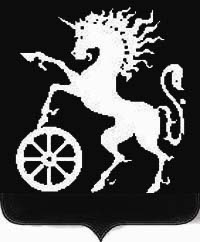 РОССИЙСКАЯ ФЕДЕРАЦИЯКРАСНОЯРСКИЙ КРАЙБОГОТОЛЬСКИЙ ГОРОДСКОЙ СОВЕТ ДЕПУТАТОВПЯТОГО СОЗЫВАР Е Ш Е Н И Е24.12.2019                                        г. Боготол                                          № 18-258Об отказе в передаче в качестве дополнительного вклада в уставной капитал АО «Почта России» недвижимого муниципального имуществаВ соответствии   с Федеральным законом от 06.10.2003 №131-ФЗ «Об общих принципах организации местного самоуправления в Российской Федерации», Федеральным Законом от 29.06.2018года №171-ФЗ «О особенностях реорганизации  Федерального государственного унитарного предприятия «Почта России, основах деятельности Акционерного общества «Почта России» и о внесении изменений в отдельные законодательные акты Российской Федерации»,  руководствуясь статьями 32,70 Устава города Боготола,  рассмотрев ходатайство администрации города, Боготольский городской Совет депутатов РЕШИЛ: 1. Отказать АО «Почта России»  в передаче недвижимого муниципального имущества, расположенного по адресу: г. Боготол, ул. Кирова д.76 пом.95,  в целях его последующего внесения в уставной капитал создаваемого АО «Почта России».  	2. Контроль за исполнением настоящего решения оставляю за собой.3. Решение вступает в силу в день со дня его принятия. Председатель Боготольского городского Совета депутатов                                                                              А.М. Рябчёнок